ALFRISTON PARISH COUNCILCLERK TO THE COUNCIL 							33 Swaines Way Victoria Rutt								Heathfield										East SussexTelephone – 07936 904743						TN21 0ANEmail – clerk@alfristonparishcouncil.org.uk								 	Tuesday 12th January 2021All members of the Parish Council are summoned to a meeting of Alfriston Parish Council to be held remotely via Zoom on Monday 18th January 2021 at 19:15. Please note that a digital sound recording is made of all meetings of Alfriston Parish Council including Public Questions sessions. The recording is not for publication and is only used to aid accurate minute taking.Joining Instructions via Zoom: Meeting ID 837 0007 7806. Password - 047472              Victoria Rutt - Clerk to the Council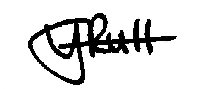 Chairman’s WelcomePublic Questions [to be sent to Clerk prior to the meeting]Apologies for absenceUpdate from Maria Caulfield MP Update from Cllr Stephen Shing – East Sussex County Council Update from Cllr Michael Lunn – Wealden District Council Declaration of interestMinutes98.1 To agree as a true record the Minutes of the APC meeting held on 16th November 2020FinanceTo approve the Statement of Finances: January 2021  To approve the budget for 2021/22To approve the precept for 2021/22100. To select a candidate to fill the casual vacancy 101. To discuss and agree Alfriston War Memorial Hall [AWMH] becoming an outside body 102. Report on Highways & Twittens – Cllr Rabagliati103. Report on Allotments – Cllr Cooper 104. Report on Public Transport – Cllr Savage 105. Report on Rights of Way and Countryside - Cllr Savage106. Report on Strategic Planning – Cllr Daw107. Report on Tye and Recreation Ground – Cllr Beechey         108. Report from Planning Committee – Cllr Watkins  108. 1 	Applications considered by APC Planning Committee since last meetingSDNP/20/03653/HOUS 1 West Close, Alfriston, BN26 5UZSDNP/20/05444/HOUS 21 Deans Road, Alfriston, BN26 5XJ108.2 	Applications notified or awaiting decision from SDNPASDNP/20/03656/HOUS Pyewacket, 19 Deans Road, Alfriston, BN26 5XJSDNP/20/03841/FUL South Downs Way, Kings Ride, Alfriston, BN26 5XWSDNP/20/03619/HOUS Burnt House Cottage, Alfriston, BN26 5TSSDNP/20/04069/HOUS Clifton House, High Street, Alfriston, BN26 5SYEnforcement updates      109. Reports from Outside BodiesVolunteer Task Force HeartstartAlfriston Emergency GroupFlood ForumNeighbourhood WatchTwinning CommitteeAlfriston and Cuckmere ConnectSt Andrew’s Church Clergy House Cuckmere Buses110. Correspondence to The Clerk111. Public Questions112. Date of next meeting	  The next meeting will be Monday 15th February 2021 at 19:15 via Zoom. 